Features of Functions book page 5 (you are using the computer to find answers to 15-22)Use Google Chrome and type in Desmos.comClick on the red tab – Start GraphingClick on the keyboard that looks like  at the bottom of the screen.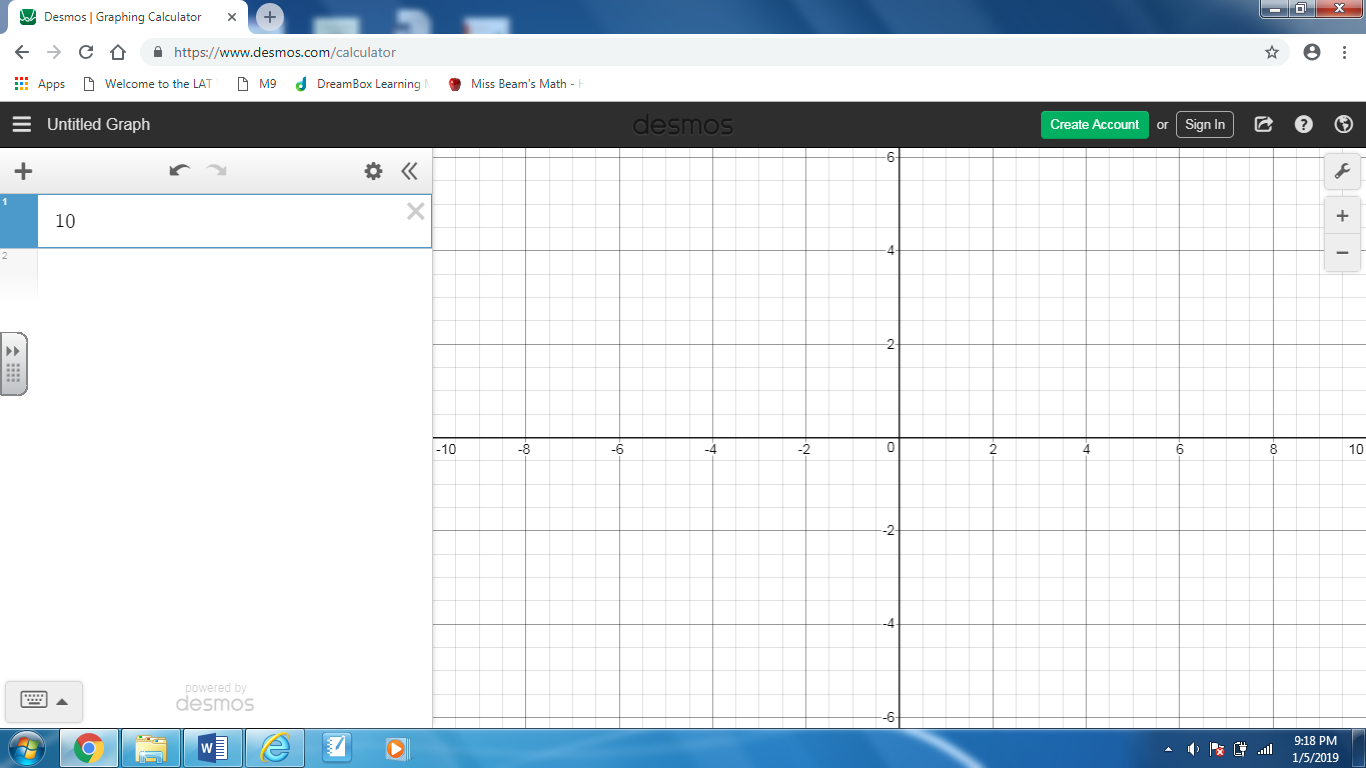 In the box that looks like the example below, type in y = 10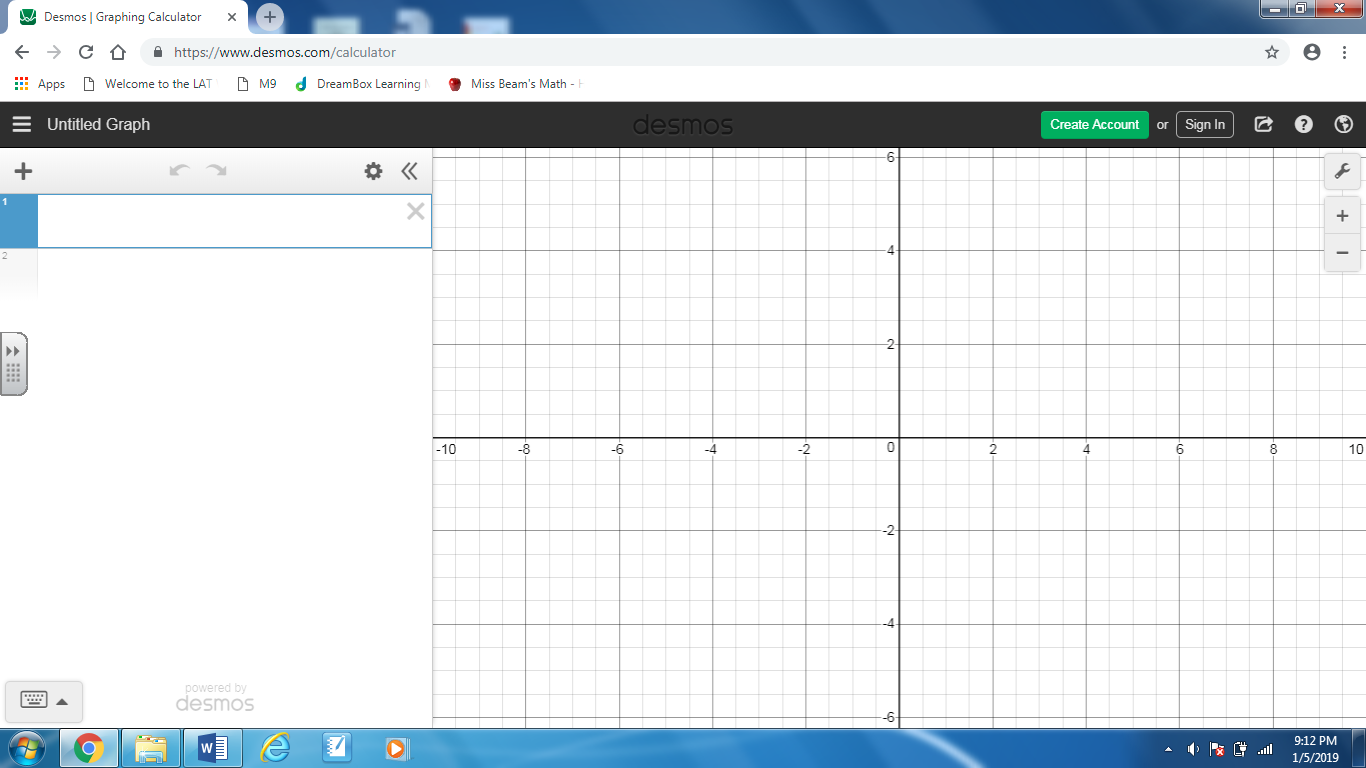 Click on the ab button on the expanded keyboard and type x ( you should see  y= 10x                                                                             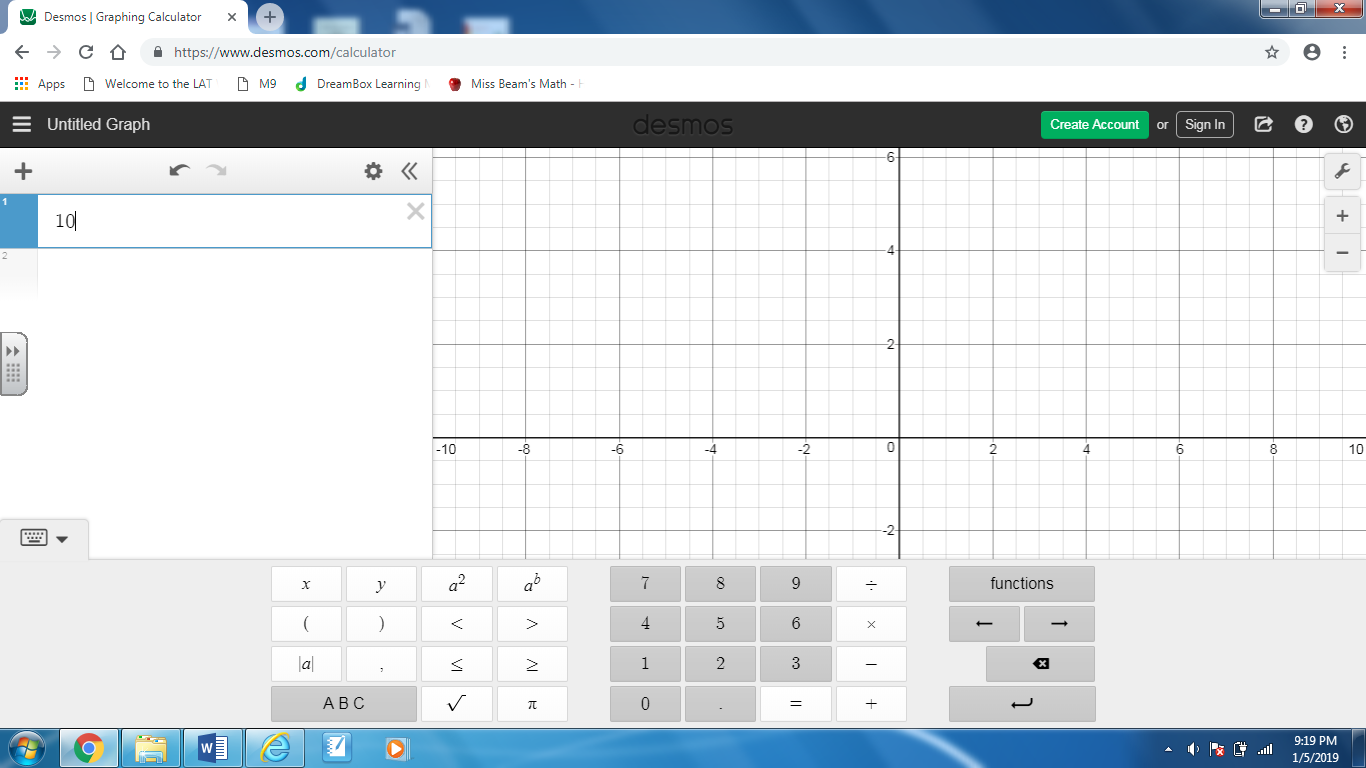 Press enter and another box should appear where you can type in y = 100000Once you have done these things correctly you should have the following on your screen.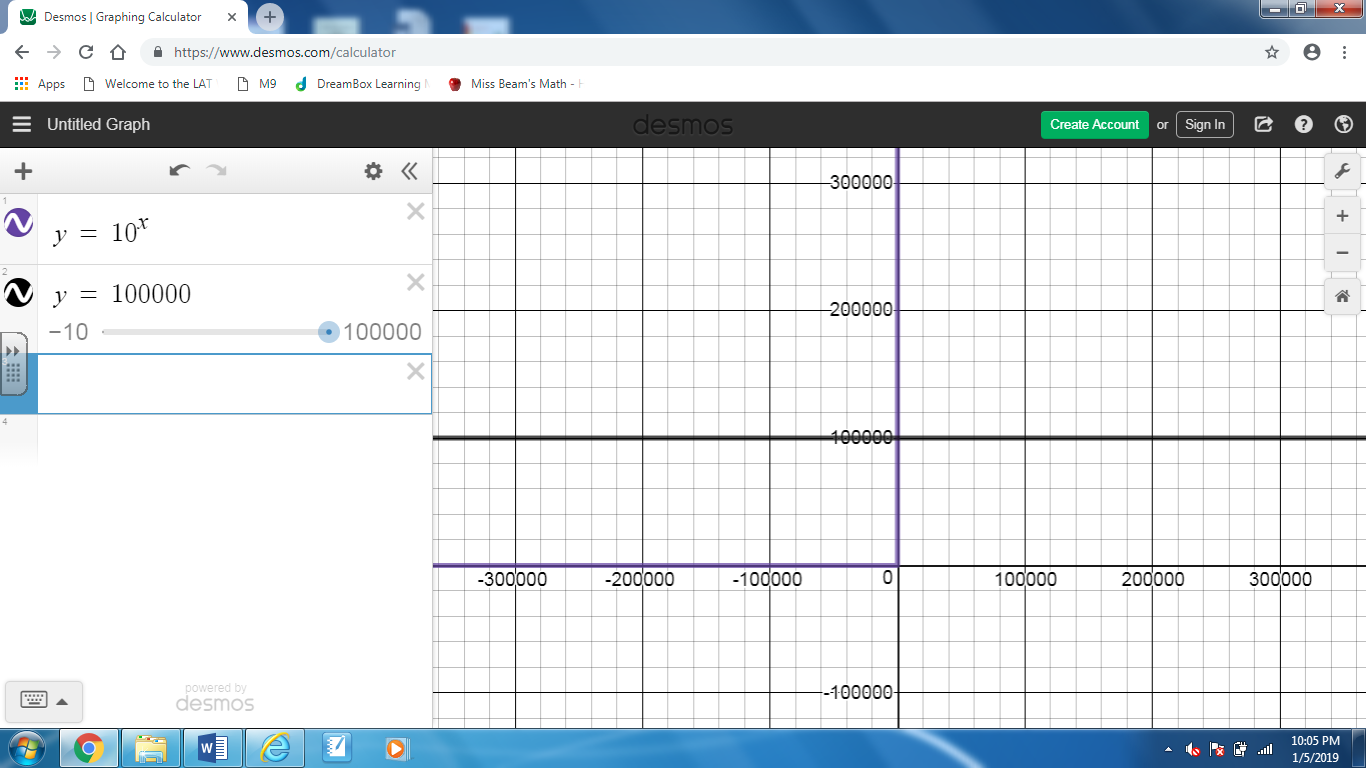 You want to find out where the points intersect, so you may need to zoom out in order to find the intersection.The zoom out button is to the far right and looks like a subtraction sign. 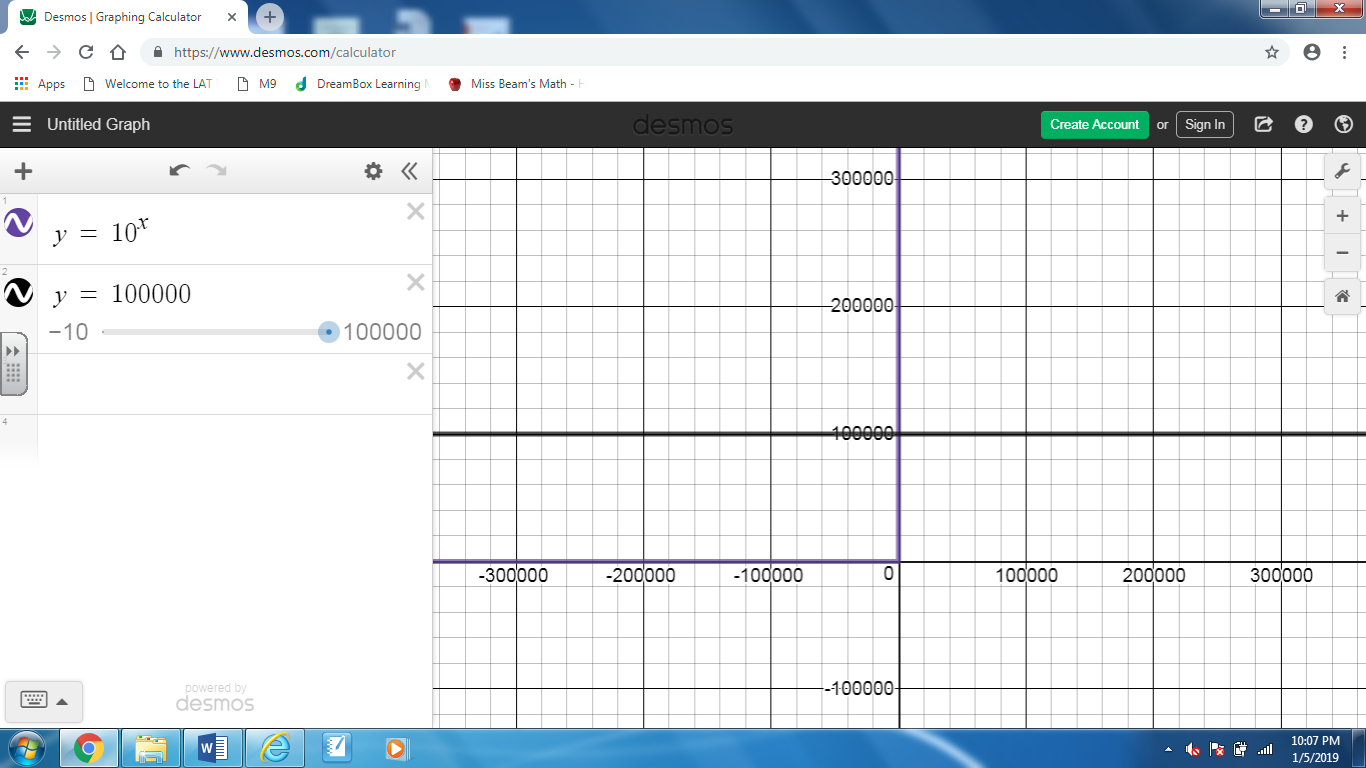 Click on the place where the lines intersect and write down the solution to #14 in your book. (The x value)Clear the information you typed in boxes 1 and 2 Type y = 3x + 7 in box 1Type y = 5x -21 in box 2Now two lines should be graphed. Find the point where these lines intersect by scrolling upwards on the graph. Click where the lines intersect and write the solution under #15 in your bookType y=  -6x – 15 in box 1Type y = 4x + 35 in box 2Find the point of intersection of those lines and write down the solution under #16 in your bookType y=  5x – 8 in box 1Type y = 37 in box 2Find the point of intersection of those lines and write down the solution under #17 in your bookType y=  3x   (Remember to press  in order to get the exponent )Type y = 81 ( ZOOM IN  to find the intersection of these lines)Find the point of intersection of those lines and write down the solution under #18 in your bookType y=  3x – 12 in box 1Type y = -4x +23 in box 2Find the point of intersection of those lines and write down the solution under #19 in your bookType y=  10 in box 1Type y = 2x- 22 in box 2Find the point of intersection of those lines and write down the solution under #20 in your bookType y=  243 in box 1Type y = 8x + 3 in box 2Find the point of intersection of those lines and write down the solution under #21 in your bookType y=  5x - 7 in box 1Type y = 118 in box 2Find the point of intersection of those lines and write down the solution under #22 in your bookFeatures of Functions book page 9 (you are using the computer to find answers to 1-6)You will continue to use Desmos, but your solution will contain both the x and y value. (x,y)Clear the information you typed in boxes 1 and 2 Type y = 2x - 7 in box 1Type y = -4x + 5  in box 2Click where the lines intersect and write both the x and y values by #1Type y=  -5x – 2 in box 1Type y = -2x + 1 in box 2Find the point of intersection of those lines and write down the solution under #2 in your bookType y=  -x – 2 in box 1Type y = 2x + 10 in box 2Find the point of intersection of those lines and write down the solution under #3 in your bookType y=  x – 5 in box 1Type y = -x + 1 in box 2Find the point of intersection of those lines and write down the solution under #4 in your bookType y=  2/3x + 4 in box 1  ( remember the fraction bar / is division )Type y = -1/3x + 1 in box 2Find the point of intersection of those lines and write down the solution under #5 in your bookType y=  x in box 1Type y = -x- 2 in box 2Find the point of intersection of those lines and write down the solution under #6 in your book_________________________________________________________________Go to desmos.comClick on classroom activities On the left side of the screen, click on FunctionsUnder 1, click on function carnivalScroll down to the rocket ship and play the video.Draw a draw that fits the Cannon Man’s height v. time          Relation – a set of ordered pairs   ex.  (18, 4.25)(20, 4.4)(21, 5.25)(14, 5)(18,4.85)Domain-x values in a relation    	  ex.The domain for the relation above: {14,18,20,21}Range – y values in a relation     ex. The range for the relation above:{4.25,4.4,4.85,5, 5.25}Function – a relation that assigns exactly one value in the range to the value in the domain. ( For every x value there is only one y value; x value does not repeat)Function or Not a Function?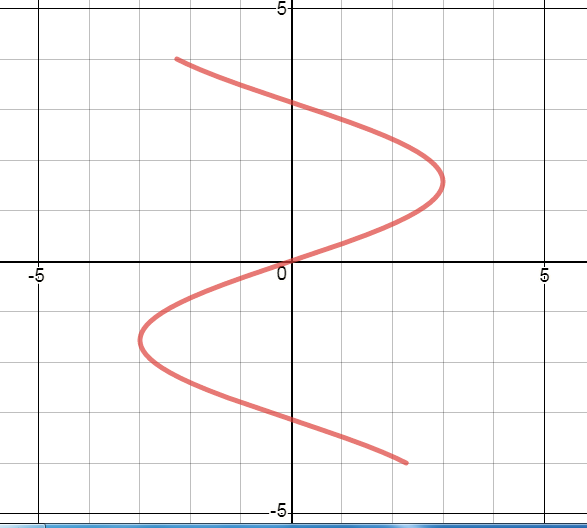 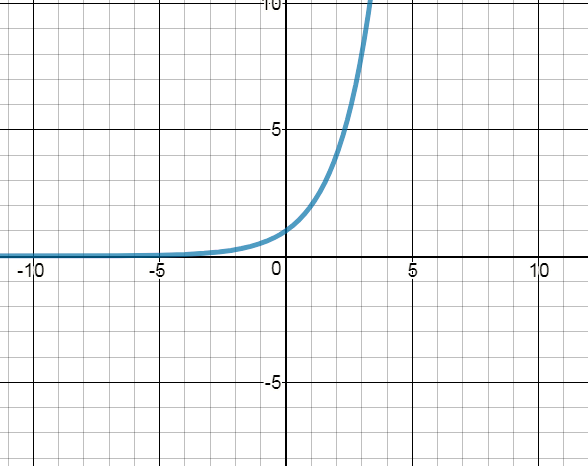 xy-1-2-2-3-3-4-4-4-5-6xy3-1304-14250xy-13-14-1-2-12-10xy1-24-36-48-41-6